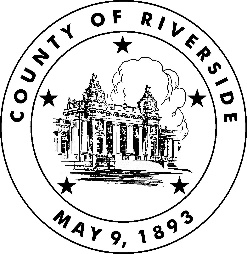 REQUEST TO ESTABLISH VENDOR AND CHANGE VENDOR INFORMATIONOFFICE OF THE AUDITOR-CONTROLLERNot for Vendor use.  To be completed only by the Riverside County department servicing the request. Complete and submit to ACOVendorProcessing@rivco.org or Fax to (951) 955-5840SPM FormAP - 7(Policy #801)  Establish New Vendor Code         Address Change          One Time Vendor                      Additional Address                       Correction                    Business Name/                                                                                                         Tax Id ChangeDate:Legal Entity NameSET IDRivCoDoing Business AsVENDOR #Remit toEffective Date TAXPAYER IDENTIFICATION NUMBERAll requests filed by individuals are required to provide both numbers.TAXPAYER IDENTIFICATION NUMBERAll requests filed by individuals are required to provide both numbers.VENDOR CONTACTVENDOR CONTACTEmployer ID # (EIN)Social Security NumberNamePhone Contact – Print name of PhoneFax #Mail StopFrank Partida538671050Initiating Department Business UnitProperty Tax DivisionACOChanges – If requesting changes, state reason.TYPE OF ORGANIZATIONSole Proprietor/Individual Owner(Give Name)PartnershipGovernmentNon-ProfitLimited PartnershipLimited Liability CorpCorporation LLP Limited Liability Corp Other (Specify)___________________________________SERVICE OR PRODUCT PROVIDED – The number in parenthesis corresponds to the reporting box on IRS Form 1099-Misc.SERVICE OR PRODUCT PROVIDED – The number in parenthesis corresponds to the reporting box on IRS Form 1099-Misc.SERVICE OR PRODUCT PROVIDED – The number in parenthesis corresponds to the reporting box on IRS Form 1099-Misc.SERVICE OR PRODUCT PROVIDED – The number in parenthesis corresponds to the reporting box on IRS Form 1099-Misc.SERVICE OR PRODUCT PROVIDED – The number in parenthesis corresponds to the reporting box on IRS Form 1099-Misc.SERVICE OR PRODUCT PROVIDED – The number in parenthesis corresponds to the reporting box on IRS Form 1099-Misc.SERVICE OR PRODUCT PROVIDED – The number in parenthesis corresponds to the reporting box on IRS Form 1099-Misc.Materials/Supplies (N)Services – Non-medical (7)Medical/Health Care (6)Other (3)_________________________________________Rent/Rental (1)Rent/Rental (1)Rent/Rental (1)Rent/Rental (1)TO BE COMPLETED BY THE AUDITOR-CONTROLLER’S OFFICETO BE COMPLETED BY THE AUDITOR-CONTROLLER’S OFFICETO BE COMPLETED BY THE AUDITOR-CONTROLLER’S OFFICETO BE COMPLETED BY THE AUDITOR-CONTROLLER’S OFFICETO BE COMPLETED BY THE AUDITOR-CONTROLLER’S OFFICETO BE COMPLETED BY THE AUDITOR-CONTROLLER’S OFFICETO BE COMPLETED BY THE AUDITOR-CONTROLLER’S OFFICE       Approved By       Approved By       Approved By          Verified By     Updated By     Verified By     Verified ByDate Approved  Date Approved  Date Approved          Date Verified    Date Updated       Date Verified       Date Verified 